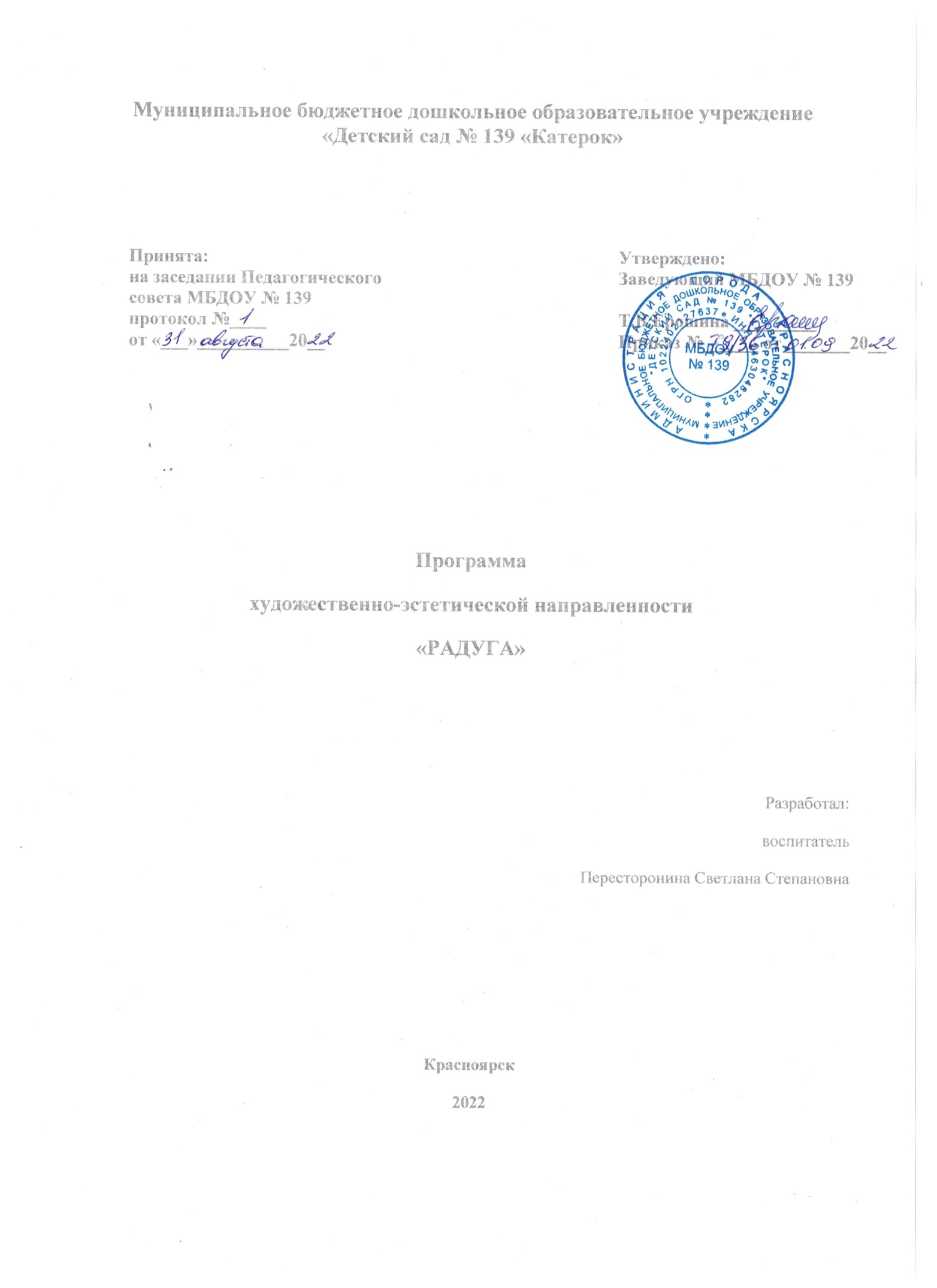 ОглавлениеI. Целевой раздел 1.1. Пояснительная запискаЦели и задачи программыФорма проведения работыУсловия реализации программы коррекционной работы1.2. Ожидаемые результатыII. Содержательный раздел2.1. Содержание программы2.2. Диагностика2.3. Перспективное тематическое планирование работы2.4. Список используемой литературыI. Целевой раздел
1.1. Пояснительная запискаТворчество – это естественное состояние ребенка, через которое он познает себя и окружающий мир. Оно является неотъемлемой частью развития ребенка как личности. Поэтому главная задача педагога дополнительного образования – развивать творческие способности детей, сохраняя их непосредственность и индивидуальность. При этом очень важно дать ребенку свободу для импровизации, чтобы развить его самостоятельность и укрепить веру в собственные силы.Изобразительная деятельность отлично подходит для этих целей, так как учит ребенка соотносить предметы и явления, мыслить образно, а также развивает мелкую моторику.Особую роль изобразительная деятельность играет в образовании детей 3-8 лет, так как в этом возрасте формируется самооценка ребенка и многие личностные качества.Отличием данной программы от уже существующих является то, что она рассчитана на детей с ОВЗ. Дети с ограниченными возможностями - это дети, имеющие различные отклонения психического или физического плана, которые обусловливают нарушения общего развития, не позволяющие детям вести полноценную жизнь. У таких детей очень часто наблюдаются нарушения всех сторон психической деятельности: внимания, памяти, мышления, речи, моторики, эмоциональной сферы.Рисование способствует развитию малкой моторики, следовательно, речи и умственных способностей, интеллекта. Развивается координация рук. Детские пальчики становятся более сильными, ловкими и умелыми. Рисование способствует развитию памяти, усидчивости, внимания. В творческом процесса малыш учится различать цвета и оттенки, поймет что такое размер и количество. Через рисование ребенок познает окружающий мир по-новому, запомнит его и полюбит. Не умея выразить свои эмоции словами, малыш прекрасно выплескивает их на белый лист бумаги радужными образами.Цели и задачи программыЦели программы: развитие мелкой моторики, общее эстетическое развитие воспитанников, развитие их творческих способностей и уверенности в себе и своих силах. Задачи программы:Социально-коммуникативное развитиеформирование положительных взаимоотношений между детьми в процессе совместной деятельности;воспитание у ребенка уважения к себе, сознательного отношения к своей деятельности;развитие эмоций;воспитание этически ценных способов общения в соответствии с нормами и правилами жизни в обществе.Познавательное развитиеразвитие разносторонних представлений о действительности (рисование предметов, явлений и пр.);обеспечение взаимосвязи конструирования с изобразительной деятельностью для развития динамических пространственных представлений;развитие памяти, обучение умению планировать свои действия для достижения результата.Речевое развитиеобогащение словаря: образных выражений, сравнений, эпитетов, синонимов, антонимов и пр.Художественно-эстетическое развитиеприобщение к художественной фольклору, музыке и народным видам творчества;развитие воображения, мелкой моторики рук и зрительно-двигательной координации;формирование элементарных представлений о видах искусства; формирование правильного восприятия формы, величины, цвета и умение передать их в изображении;реализация самостоятельной творческой деятельности детей.Физическое развитиеразвитие общей и мелкой моторики; выработка правильной осанки. Форма проведения работы Занятия проходят в форме бесед, игр и творческих заданий в группах по 3-7 человек, два раза в неделю. Место проведения – изостудия. Продолжительность занятия 20 - 30 минут, в зависимости от возраста детей и их психологических особенностей. Дети с ограниченными возможностями здоровья (ОВЗ) — это дети имеющее недостатки в физическом и (или) психологическом развитии, подтвержденные психолого-медико-педагогической комиссией и препятствующие получению образования без создания специальных условий Пункт 16 статьи 2 Федерального закона Российской Федерации «Об образовании в Российской Федерации» N 273-ФЗ (в ред. Федеральных законов от 07.05.2013 N 99-ФЗ, от 23.07.2013 N 203-ФЗ).Условия реализации программы коррекционной работыПрограмма коррекционной работы, составлена в соответствии с учетом индивидуальных особенностей психического развития контингента воспитанников с НОДА и на основании следующих нормативно- правовых документов:Закона РФ от 29 декабря 2012 года № 273 «Об образовании»;Международная Конвенция "О правах ребенка" от 20 ноября 1989 года;Программа художественно-эстетической направленности «Радуга» для детей 5-7 лет с НОДА, направленная на развитие графо-моторных навыков;АООП ДО МБДОУ № 139;АООП для детей из числа рекомендованных к применению в ДОО.Принципы проведения занятий:Наглядность в обучении - осуществляется на восприятии наглядного материала.Доступность - занятие составлено с учетом возрастных особенностей, построенного по принципу дидактики (от простого к сложному)Проблемность - направленные на поиск разрешения проблемных ситуаций.Развивающий и воспитательный характер обучения – для расширения кругозора, для развитие патриотических чувств и познавательных процессов.1.2. Ожидаемые результатыВо время прохождения учебной программы у воспитанника сформируются элементарные навыки рисования (карандашами, красками, мелками, ручкой и т.д.). Дети станут самостоятельнее и эмоционально отзывчивыми. Они приобретут необходимые изобразительные навыки.II. Содержательный раздел2.1. Содержание программыРисование простым карандашом, пастелью, ручкой. Отработка умения рисовать различные линии, совмещать их и создавать из них рисунок. Выработка привычки правильно держать ручку.Рисование красками (акварель и гуашь). Рисование в различных техниках (мазок, тычок и пр.), умение закрашивать большие и маленькие предметы и поверхности.Использование нетрадиционной техники рисования. Они позволяют детям быстро достичь желаемого результата. Необычные материалы и оригинальные техники привлекают детей, развивают мелкую моторику руки, что стимулирует речевое развитие, способствует улучшению артикуляционных движений, подготовке кисти руки к письму, повышает работоспособность коры головного мозга, стимулирует развитие мышления ребенка.2.2. ДиагностикаКритерии оценки овладения детьми изобразительной деятельностью и развития их творчества (Т.С. Комарова)Критерии оценки уровня цветовосприятия.3 балла - передан реальный цвет предмета, цветовая гамма разнообразна;2 балла - есть отступления от реальной окраски, преобладание нескольких цветов и оттенков,1 балл -  цвет передан неверно, безразличие к цвету, изображение выполнено в одном цвете.Критерии оценки уровня ассоциативного восприятия пятна:3 балла - самостоятельно перерабатывает пятно, линию в реальные и фантастические образы;2 балла - справляется при помощи взрослого1 балл - не видит образов в пятне и линиях.Критерии оценки уровня эмоционального состояния3 балла - адекватно реагирует эмоциональные отклики педагога, критично оценивает свою работу. Выражает восторг от работы.2 балла - эмоционально реагирует на оценку взрослого, неадекватен при самооценке (завышена, занижена), заинтересован процессом деятельности1 балл -безразличен к оценке взрослого, самооценка отсутствует; заинтересован (равнодушен) продуктом собственной деятельностиКритерии оценки уровня самостоятельности и творчества:3 балла - выполняет задания самостоятельно, в случае необходимости обращается с вопросами, самостоятельность замысла, оригинальность изображения2 балла - требуется незначительная помощь, с вопросами обращается редко, оригинальность изображения, стремление к наиболее полному раскрытию замысла;1 балл - необходима поддержка и стимуляция деятельности со стороны взрослого, сам с вопросами к взрослому не обращается, не инициативен, не стремится к полному раскрытию замыслаКритерии оценки уровня развития мелкой моторики рук:3 балла - Выполняет задания по инструкции2 балла - Совместное выполнение заданий по образцу взрослого1 балл - Не может манипулировать предметами и работать руками (нет мелких манипуляций)Критерии оценки уровня изобразительных навыков:3 балла - легко усваивает новые техники, владеет навыками действия изобразительными материалами2 балла - испытывает затруднения при действиях с изобразительными материалами1 балл - рисует однотипно, материал использует неосознанноКритерии оценки уровня определения формы:3 балла - Форма передана точно, части предмета расположены, верно, пропорции соблюдаются, чётко передано движение;2 балла - есть незначительные искажения, движения передано неопределённо1 балл - искажения значительные, форма не удалась, части предмета расположены неверно, пропорции переданы неверно.Критерии оценки уровня композиционного расположения изображения.3 балла - расположение по всему листу, соблюдается пропорциональность в изображении разных предметов;2 балла - на полосе листа; в соотношении по величине есть незначительные искажения;1 балл - композиция не продумана, носит случайный характер; пропорциональность предметов передана неверно.Шкала уровней: 0 – 9 – низкий уровень; 10 - 18 – средний уровень; 19 – 27 – высокий уровень. 2.3. Перспективно-тематическое планирование Работы в старшей группе 2022-2023 учебный год.2.3. Перспективное тематическое планирование работы в подготовительной группе 2022-2023 учебный год.Список используемой литературыКаргина З.А. «Практическое пособие для педагога дополнительного образования» / М.: «Школьная пресса», 2008Дж. Кэмерон «Художник есть в каждом. Как воспитать творчество в детях» /М.: «Манн, Иванов и Фербер» 2015Григорьева Г.Г. Малыш в стране Акварели: М.: Просвещение, 2006. – 111с.: ил.4с.Копцева, Т. А. Природа и художник. Художественно-экологическая программа по изобразительному искусству для дошкольных образовательных учреждений и учебно- воспитательных комплексов (вторая младшая,  средняя,  старшая  и подготовительная  группы)  / Т. А. Копцева. — М.: Сфера, 2001.И. А.Лыкова Изобразительная деятельность в детском саду. Учебно-методическое пособие для специалистов дошкольных образовательных учреждений/ Цветной мир, 2011.Кожохина,	С. К. Путешествие	в мир	искусства:	программаразвития	детей дошкольного и младшего школьного возраста на основе изодеятельности / С. К. Кожохина. — М.: Сфера, 2002.ПериодДата Тема неделиТема занятийТема занятийСентябрь5-9Посмотри, как хорош «Сад» в котором ты живешь.Нарисуй свою любимую игрушку (карандаши, мелки)Нарисуй свою любимую игрушку (карандаши, мелки)Сентябрь5-9Посмотри, как хорош «Сад» в котором ты живешь.Вышли погулять в суду (фломастеры, карандаши)Вышли погулять в суду (фломастеры, карандаши)Сентябрь1-16Берегу себя я самПолезные продукты (карандаши)Полезные продукты (карандаши)Сентябрь1-16Берегу себя я самПутешествие в волшебную страну красок (акварель, гуашь)Путешествие в волшебную страну красок (акварель, гуашь)Сентябрь19-23Откуда хлеб пришел.Колоски в вазе (акварель)Колоски в вазе (акварель)Сентябрь19-23Откуда хлеб пришел.Каравай (масляная пастель)Каравай (масляная пастель)Сентябрь26-30Заглянула осень в лес…Деревья осенью (пузырчатая пленка + гуашь)Деревья осенью (пузырчатая пленка + гуашь)Сентябрь26-30Заглянула осень в лес…Листья падают, кружась (акварель)Листья падают, кружась (акварель)Октябрь3-7Что растет на грядке?Овощи на грядке - лук, морковь, свекла (восковые мелки +акварель)Овощи на грядке - лук, морковь, свекла (восковые мелки +акварель)Октябрь3-7Что растет на грядке?Банка с овощами - помидоры, огурцы (гуашь)Банка с овощами - помидоры, огурцы (гуашь)Октябрь10-14Фрукты – радость для ребят, их в садах для нас растят. Фрукты на тарелке (карандаши)Фрукты на тарелке (карандаши)Октябрь10-14Фрукты – радость для ребят, их в садах для нас растят. Апельсин (пастель)Апельсин (пастель)Октябрь17-21Что мы знаем о перелетных птицах?Птицы на проводах (акварель)Птицы на проводах (акварель)Октябрь17-21Что мы знаем о перелетных птицах?Знакомство с дымковской росписью (акварель)Знакомство с дымковской росписью (акварель)Октябрь24-28Кто живет на ферме? (Домашние животные)Барашек (пастель)Барашек (пастель)Октябрь24-28Кто живет на ферме? (Домашние животные)Роспись петушка по мотивам дымковского орнамента (акварель)Роспись петушка по мотивам дымковского орнамента (акварель)Октябрь31-4Безопасная дорога в детский сад.Светофор (краски)Светофор (краски)Октябрь31-4Безопасная дорога в детский сад.Путешествия по ПДД (краски, цветные карандаши)Путешествия по ПДД (краски, цветные карандаши)Ноябрь7-11Повстречали мы в лесу…Ежик (рисование тычком)Ежик (рисование тычком)Ноябрь7-11Повстречали мы в лесу…Зайка беленький сидит (гуашь)Зайка беленький сидит (гуашь)Ноябрь14-18Как одеться по погоде?Декоративное рисование варежки (узоры гуашью)Декоративное рисование варежки (узоры гуашью)Ноябрь14-18Как одеться по погоде?Наша кукла в зимней одежде (карандаши)Наша кукла в зимней одежде (карандаши)Ноябрь21-25Головные уборы, обувьУкрашаем сапожки (гуашь)Украшаем сапожки (гуашь)Ноябрь21-25Головные уборы, обувьПлаточек в ромашках (акварель)Платочек в ромашках (акварель)Ноябрь28-2Как живут птицы зимой?Как розовые яблоки на ветках снегири (гуашь)Как розовые яблоки на ветках снегири (гуашь)Ноябрь28-2Как живут птицы зимой?Сказочная птица (каргопольская роспись, акварель)Сказочная птица (каргопольская роспись, акварель)Декабрь5-9Как живется животным на полюсе?Пингвины на льдинах (гуашь) Снег, лед, полярная ночьДекабрь5-9Как живется животным на полюсе?Пингвины на льдинах (гуашь) ПингвиныДекабрь12-16Здравствуй, Зимушка-Зима!Снежок (рисование свечей)Снежок (рисование свечей)Декабрь12-16Здравствуй, Зимушка-Зима!Морозные узоры (гуашь)Морозные узоры (гуашь)Декабрь19-23Новый год шагает по Планете!Семья снеговиков (гуашь)Семья снеговиков (гуашь)Декабрь19-23Новый год шагает по Планете!Здравствуй, Дедушка Мороз! (восковые мелки)Здравствуй, Дедушка Мороз! (восковые мелки)Декабрь26-29Здравствуй, здравствуй, Новый год!Наша нарядная елка (гуашь)Наша нарядная елка (гуашь)Декабрь26-29Здравствуй, здравствуй, Новый год!Новогодняя открытки (акварель)Новогодняя открытки (акварель)Январь10-14Как нам весело зимой.Мы играем в снежки (восковые мелки)Мы играем в снежки (восковые мелки)Январь10-14Как нам весело зимой.Знакомство с гжельской росписью (гуашь)Знакомство с гжельской росписью (гуашь)Январь16-20Мы едем, едем, едем…(виды транспорта)Грузовая машина (карандаши)Грузовая машина (карандаши)Январь16-20Мы едем, едем, едем…(виды транспорта)Самолеты летят сквозь облака (акварель)Самолеты летят сквозь облака (акварель)Январь23-27Мебель в доме берегут: создает она уют.Мебель для маленьких гномиков (простой карандаш, акварель)Мебель для маленьких гномиков (простой карандаш, акварель)Январь23-27Мебель в доме берегут: создает она уют.Стол (знакомство с хохломскойросписью)Стол (знакомство с хохломскойросписью)Февраль30-3Если б не было посуды, нам пришлось бы очень худо.Нарядные чашки (гуашь + ватные палоки)Нарядные чашки (гуашь + ватные палоки)Февраль30-3Если б не было посуды, нам пришлось бы очень худо.Декоративное рисование - раскрась тарелку (краски)Декоративное рисование - раскрась тарелку (краски)Февраль6-10Что едим мы и что пьем – все продуктами зовем.Мой завтрак (гуашь)Мой завтрак (гуашь)Февраль6-10Что едим мы и что пьем – все продуктами зовем.Мороженое (пастель)Мороженое (пастель)Февраль13-17Все профессии нужны, все профессии важны.Мчат пожарные машины (карандаши, краски)Мчат пожарные машины (карандаши, краски)Февраль13-17Все профессии нужны, все профессии важны.Кем я хочу быть? Рисование по замыслу. (карандаши)Кем я хочу быть? Рисование по замыслу. (карандаши)Февраль20-24Должен Родину, как мать, ты любить и защищать!Военная техника в нашей армии (пастель)Военная техника в нашей армии (пастель)Февраль20-24Должен Родину, как мать, ты любить и защищать!Солдат на посту (карандаши)Солдат на посту (карандаши)Март27-3Цветы на нашем окнеРисование с натуры - цветущая фиалка. Восковые мелки.Рисование с натуры - цветущая фиалка. Восковые мелки.Март27-3Цветы на нашем окнеЦветок для феи (акварель)Цветок для феи (акварель)Март6-10В марте есть такой денек с цифрой словно кренделек.Портрет моей мамы (карандаши, акварель, гуашь)Портрет моей мамы (карандаши, акварель, гуашь)Март6-10В марте есть такой денек с цифрой словно кренделек.Веточка мимозы (гуашь)Веточка мимозы (гуашь)Март13-17Сафари в жаркие страны.Жираф в жарких странах (гуашь)Жираф в жарких странах (гуашь)Март13-17Сафари в жаркие страны.Черепашка (карандаши)Черепашка (карандаши)Март20-24Книги наши друзья.Путешествие в мир книг (печать, мыльная краска)Путешествие в мир книг (печать, мыльная краска)Март20-24Книги наши друзья.Кошкин дом (акварель)Кошкин дом (акварель)Март27-31А ты хочешь быть здоров?Здоровые зубки (гуашь)Здоровые зубки (гуашь)Март27-31А ты хочешь быть здоров?Полезные продукты (пастель)Полезные продукты (пастель)Апрель3-7Тает лед, зима прошла, и весна к крыльцу пришла…Цветут сады (рисование по мокрой бумаге)Цветут сады (рисование по мокрой бумаге)Апрель3-7Тает лед, зима прошла, и весна к крыльцу пришла…Одуванчики (мелки, акварель + набрызг)Одуванчики (мелки, акварель + набрызг)Апрель10-14Если очень захотеть, можно в космос полететь!Я ракету нарисую (краски, карандаши)Я ракету нарисую (краски, карандаши)Апрель10-14Если очень захотеть, можно в космос полететь!Путешествие в космос (пастель)Путешествие в космос (пастель)Апрель17-21Деревья и кустарникиДекоративное рисование «Завиток» (гуашь)Декоративное рисование «Завиток» (гуашь)Апрель17-21Деревья и кустарникиЦветение яблони (кляксография)Цветение яблони (кляксография)Апрель24-28Рыбка, рыбка, где ты спишь?Рыбки плавают в аквариуме (восковые мелки, акварель)Рыбки плавают в аквариуме (восковые мелки, акварель)Апрель24-28Рыбка, рыбка, где ты спишь?Осьминожки (отпечатки ладоней + дорисовывание гуашью)Осьминожки (отпечатки ладоней + дорисовывание гуашью)Май1-5Вся страна – наш общий дом, предков созданный трудом.Рисование флага России (гуашь)Рисование флага России (гуашь)Май1-5Вся страна – наш общий дом, предков созданный трудом.Праздничные салют (техника тампонирования)Праздничные салют (техника тампонирования)Май8-12Я и моя семьяМоя семья (акварель)Моя семья (акварель)Май8-12Я и моя семьяДомашний любимец нашей семьи (пастель)Домашний любимец нашей семьи (пастель)Май15-19Наши соседи - насекомые. Божья коровка (гуашь)Божья коровка (гуашь)Май15-19Наши соседи - насекомые. Гусеница (гуашь)Гусеница (гуашь)Май22-24Цветы – такие разные…Цветик-семицветик (техника одного мазка)Цветик-семицветик (техника одного мазка)Май22-24Цветы – такие разные…Цветочная клумба (гуашь)Цветочная клумба (гуашь)ПериодДата Тема неделиТема занятийТема занятийСентябрь5-9Посмотри, как хорош «Сад» в котором ты живешь.Коллективная работа «Наш любимый детский сад»  раскрашивание фона (ватман, акварель)Сентябрь5-9Посмотри, как хорош «Сад» в котором ты живешь.Коллективная работа «Наш любимый детский сад»  Чем мы занимаемся в ДС (карандаши, фломастеры)Сентябрь1-16Берегу себя я самМы делаем гимнастику (карандаши, мелки)Мы делаем гимнастику (карандаши, мелки)Сентябрь1-16Берегу себя я самСолнце, воздух и вода - наши лучшие друзья (акварель)Солнце, воздух и вода - наши лучшие друзья (акварель)Сентябрь19-23Откуда хлеб пришел.Пшеничное поле (акварель)Пшеничное поле (акварель)Сентябрь19-23Откуда хлеб пришел.Хлебобулочные изделия (восковые мелки)Хлебобулочные изделия (восковые мелки)Сентябрь26-30Заглянула осень в лес…Ветка рябины (ватные палочки + гуашь)Ветка рябины (ватные палочки + гуашь)Сентябрь26-30Заглянула осень в лес…Осенний пейзаж (акварель)Осенний пейзаж (акварель)Октябрь3-7Что растет на грядке?Веселые овощи (акварель)Веселые овощи (акварель)Октябрь3-7Что растет на грядке?Овощной натюрморт (пастель)Овощной натюрморт (пастель)Октябрь10-14Фрукты – радость для ребят, их в садах для нас растят. Яблоки на ветке (гуашь)Яблоки на ветке (гуашь)Октябрь10-14Фрукты – радость для ребят, их в садах для нас растят. Натюрморт «Ваза с фруктами» (акварель)Натюрморт «Ваза с фруктами» (акварель)Октябрь17-21Что мы знаем о перелетных птицах?Ласточка (акварель)Ласточка (акварель)Октябрь17-21Что мы знаем о перелетных птицах?Пейзаж «Птицы улетают» (акварель)Пейзаж «Птицы улетают» (акварель)Октябрь24-28Кто живет на ферме? (Домашние животные)Розовая свинка (пастель)Розовая свинка (пастель)Октябрь24-28Кто живет на ферме? (Домашние животные)Декоративное рисование «Филимоновский табунок» (акварель)Декоративное рисование «Филимоновский табунок» (акварель)Октябрь31-4Безопасная дорога в детский сад.Город (техника рисованиякусочками картона)Город (техника рисованиякусочками картона)Октябрь31-4Безопасная дорога в детский сад.Как я перехожу дорогу (фломастеры, карандаши)Как я перехожу дорогу (фломастеры, карандаши)Ноябрь7-11Повстречали мы в лесу…Рыжая лисичка (гуашь)Рыжая лисичка (гуашь)Ноябрь7-11Повстречали мы в лесу…Медвежья семья (рисование красками по сказке «Три медведя»)Медвежья семья (рисование красками по сказке «Три медведя»)Ноябрь14-18Как одеться по погоде?Шапка и шарф (пастель)Шапка и шарф (пастель)Ноябрь14-18Как одеться по погоде?Очень любим мы матрешки - разноцветные одежки (ДПИ, краски)Очень любим мы матрешки - разноцветные одежки (ДПИ, краски)Ноябрь21-25Головные уборы, обувьРасписные валенки (гуашь)Расписные валенки (гуашь)Ноябрь21-25Головные уборы, обувьНаша шаль (коллективная работа, Павлово-Посадскаяроспись)Наша шаль (коллективная работа, Павлово-Посадскаяроспись)Ноябрь28-2Как живут птицы зимой?Синичка на ветке (гуашь)Синичка на ветке (гуашь)Ноябрь28-2Как живут птицы зимой?Покормите птиц зимой (акварель)Покормите птиц зимой (акварель)Декабрь5-9Как живется животным на полюсе?Мишка на севере (гуашь)Мишка на севере (гуашь)Декабрь5-9Как живется животным на полюсе?Пингвины в Арктике (акварель)Пингвины в Арктике (акварель)Декабрь12-16Здравствуй, Зимушка-Зима!Зимний пейзаж (акварель)Зимний пейзаж (акварель)Декабрь12-16Здравствуй, Зимушка-Зима!Искусство гжельской росписи (гуашь)Искусство гжельской росписи (гуашь)Декабрь19-23Новый год шагает по Планете!Зимнее дерево (рисование солью)Зимнее дерево (рисование солью)Декабрь19-23Новый год шагает по Планете!Кокошник для снегурочки (акварель)Кокошник для снегурочки (акварель)Декабрь26-29Здравствуй, здравствуй, Новый год!Мастерская Деда МорозаЗаготовка новогодних шаровДекабрь26-29Здравствуй, здравствуй, Новый год!Мастерская Деда МорозаРаскрашивание шаров (гуашь)Январь10-14Как нам весело зимой.Сказочные домики (гуашь)Сказочные домики (гуашь)Январь10-14Как нам весело зимой.Дети гуляют зимой (акварель)Дети гуляют зимой (акварель)Январь16-20Мы едем, едем, едем…(виды транспорта)Автобус едет по улице (карандаши)Автобус едет по улице (карандаши)Январь16-20Мы едем, едем, едем…(виды транспорта)Веселый грузовик (пастель)Веселый грузовик (пастель)Январь23-27Мебель в доме берегут: создает она уют.Мебель в моей комнате (карандаши)Мебель в моей комнате (карандаши)Январь23-27Мебель в доме берегут: создает она уют.Узоры на кухонной доске - городецкая роспись (акварель)Узоры на кухонной доске - городецкая роспись (акварель)Февраль30-3Если б не было посуды, нам пришлось бы очень худо.Золотая хохлома-узоры на ложке (краски)Золотая хохлома-узоры на ложке (краски)Февраль30-3Если б не было посуды, нам пришлось бы очень худо.Чайник (гжель, гуашь)Чайник (гжель, гуашь)Февраль6-10Что едим мы и что пьем – все продуктами зовем.Скатерть-самобранка (акварель)Скатерть-самобранка (акварель)Февраль6-10Что едим мы и что пьем – все продуктами зовем.Праздничный торт (гуашь)Праздничный торт (гуашь)Февраль13-17Все профессии нужны, все профессии важны.Нажимаю на педаль - машина мчится в даль (карандаш, краски)Нажимаю на педаль - машина мчится в даль (карандаш, краски)Февраль13-17Все профессии нужны, все профессии важны.Сюжетное рисование - все профессии важны (гуашь)Сюжетное рисование - все профессии важны (гуашь)Февраль20-24Должен Родину, как мать, ты любить и защищать!Наша амия родная (акварель)Наша амия родная (акварель)Февраль20-24Должен Родину, как мать, ты любить и защищать!Пограничник с собакой (пастель)Пограничник с собакой (пастель)Март27-3Цветы на нашем окнеРисование с натуры - «комнатные растения» (пастель)Рисование с натуры - «комнатные растения» (пастель)Март27-3Цветы на нашем окнеЦветы на окне (акварель на сырой бумаге)Цветы на окне (акварель на сырой бумаге)Март6-10В марте есть такой денек с цифрой словно кренделек.Подснежники для моей мамы (восковые мелки)Подснежники для моей мамы (восковые мелки)Март6-10В марте есть такой денек с цифрой словно кренделек.Портрет моей мамы (карандаш, акварель, гуашь)Портрет моей мамы (карандаш, акварель, гуашь)Март13-17Сафари в жаркие страны.Животные жарких стран - слон и мартышка (карандаш, акварель, гуашь)Животные жарких стран - слон и мартышка (карандаш, акварель, гуашь)Март13-17Сафари в жаркие страны.Крокодил плывет (акварель)Крокодил плывет (акварель)Март20-24Книги наши друзья.Обложка для книги сказок (гуашь)Обложка для книги сказок (гуашь)Март20-24Книги наши друзья.Сюжетное рисование по сказке «Красная шапочка» (пастель)Сюжетное рисование по сказке «Красная шапочка» (пастель)Март27-31А ты хочешь быть здоров?Если хочешь быть здоров – закаляйся (карандаши)Если хочешь быть здоров – закаляйся (карандаши)Март27-31А ты хочешь быть здоров?Наш спортивный уголок (карандаши)Наш спортивный уголок (карандаши)Апрель3-7Тает лед, зима прошла, и весна к крыльцу пришла…Весна идет – весне дорогу! (рисование по замыслу, акварель)Весна идет – весне дорогу! (рисование по замыслу, акварель)Апрель3-7Тает лед, зима прошла, и весна к крыльцу пришла…Рисование с натуры «Ваза с ветками» (гуашь)Рисование с натуры «Ваза с ветками» (гуашь)Апрель10-14Если очень захотеть, можно в космос полететь!Лети ракета к звездам (акварель)Лети ракета к звездам (акварель)Апрель10-14Если очень захотеть, можно в космос полететь!Парад планет (гуашь)Парад планет (гуашь)Апрель17-21Деревья и кустарникиВесеннее дерево (восковые мелки + акварель)Весеннее дерево (восковые мелки + акварель)Апрель17-21Деревья и кустарникиПейзаж «Деревья и кустарники весной» (акварель)Пейзаж «Деревья и кустарники весной» (акварель)Апрель24-28Рыбка, рыбка, где ты спишь?Рыбы в аквариуме (акварель)Рыбы в аквариуме (акварель)Апрель24-28Рыбка, рыбка, где ты спишь?Золотая рыбка (пастель)Золотая рыбка (пастель)Май1-5Вся страна – наш общий дом, предков созданный трудом.Вечерний город (карандаш, акварель)Вечерний город (карандаш, акварель)Май1-5Вся страна – наш общий дом, предков созданный трудом.Салют над городом (гуашь)Салют над городом (гуашь)Май8-12Я и моя семьяМоя рука – моя семья (карандаши, фломастеры)Моя рука – моя семья (карандаши, фломастеры)Май8-12Я и моя семьяНа прогулку всей семьей (акварель)На прогулку всей семьей (акварель)Май15-19Наши соседи - насекомые. Насекомые на лугу (акварель)Насекомые на лугу (акварель)Май15-19Наши соседи - насекомые. Бабочка – красавица (гуашь, набрызг многослойный)Бабочка – красавица (гуашь, набрызг многослойный)Май22-24Цветы – такие разные…Красивые цветы по замыслу (восковые мелки, акварель)Красивые цветы по замыслу (восковые мелки, акварель)Май22-24Цветы – такие разные…Ромашки для Наташки (гуашь)Ромашки для Наташки (гуашь)